מתכות וכלי נגינה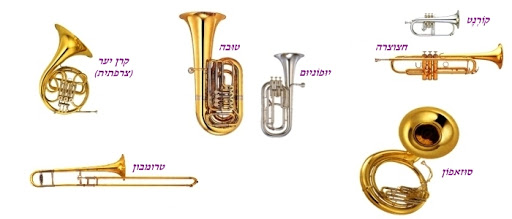 כלי נגינה רבים מכינים ממתכת.חקרו בעזרת מקורות מידע ברשת מאיזה סוג מתכת מכינים: חליל צד, חצוצרה, סקסופון או כל כלי נגינה מתכתי אחר.הסבירו מדוע נבחרה מתכת זו לייצור כלי הנגינה?תשובה: